Elektronický zápis do ZŠ 2018/2019On-line prostřednictvím webové stránky  http://zapiszscb.c-budejovice.cz Elektronické vyplnění a vytištění žádosti bude zpřístupněno pro žadatele dne 5. 3. 2018.Výhody elektronického systému podpory zápisu žáků do základních škol (dále jen ZŠ) pro rodiče jsou:elektronické vyplnění a vytištění žádosti z pohodlí domova – na internetové adrese http://zapiszscb.c-budejovice.czmožnost využít odběrné místo na OŠTv úředních dnech: pondělí 9-11 hod. a 13-15 hod., středa 9-11 hod. a 13-15 hod., pátek 9-11 hod.vyřídit žádost při samotném zápisu ve škole ve dnech zápisu: 5. – 6. dubna 2018Možnost rezervace konkrétního času zápisu:rodič si čas pro zápis rezervuje pouze jediným kliknutím, a nepotřebuje již nic vyplňovat, protože všechny údaje vyplnil už v žádosti,na zápis s dítětem má vždy vyhrazený vypsaný časový prostor,rodiče s dětmi chodí průběžně v celém čase navrženém pro zápis (eliminace vzniku front),rodič je informován mailem o tom, že následující den probíhá zápis.Elektronický zápis se týká i rodičů a jejich dětí, jenž mají trvalý pobyt v obcích, které mají se Statutárním městem České Budějovice uzavřenu dohodu o společných školských obvodech.Podrobnější informace na webové stránce: http://zapiszscb.c-budejovice.cz  Záložka -  Důležité informace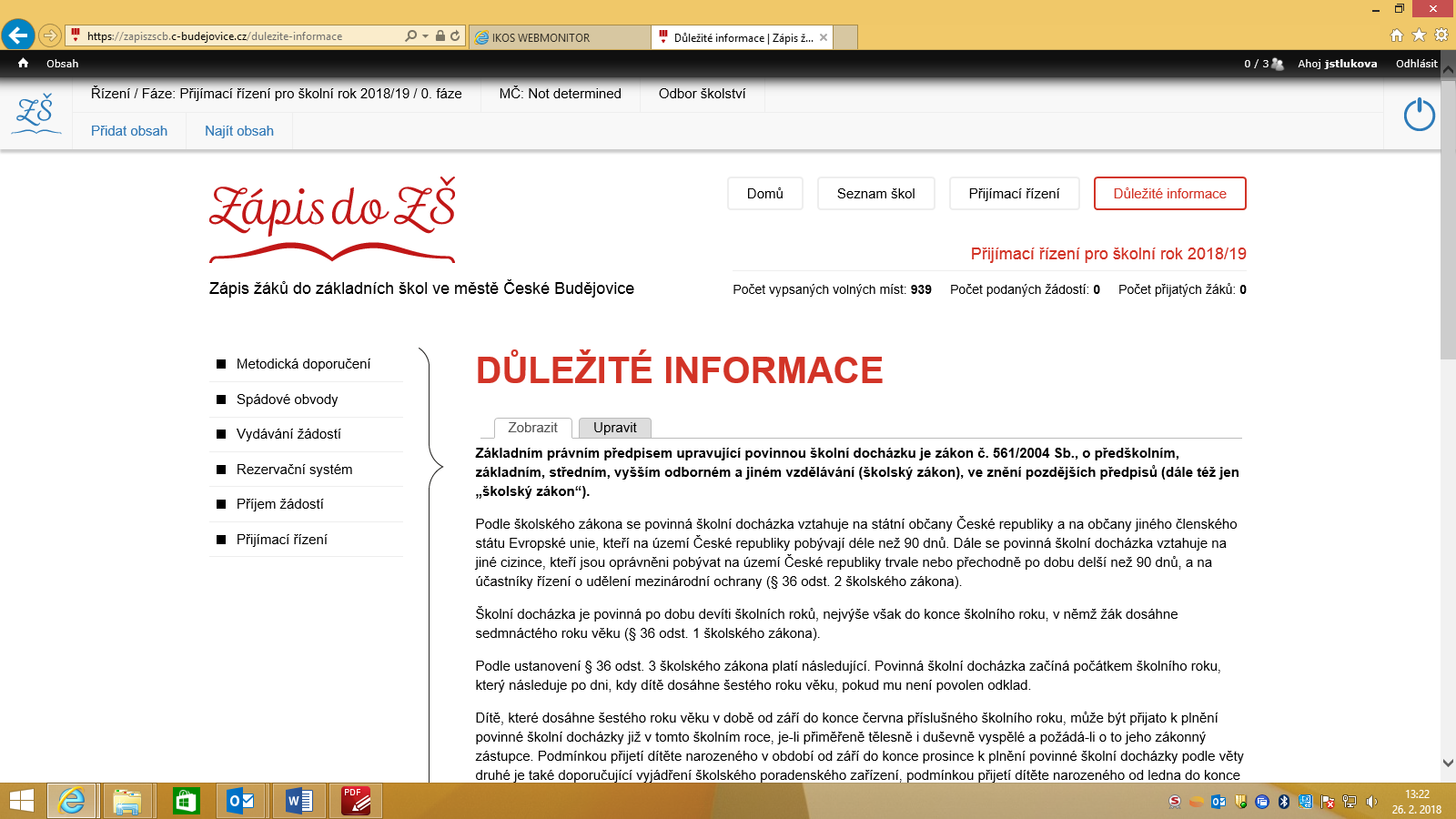 